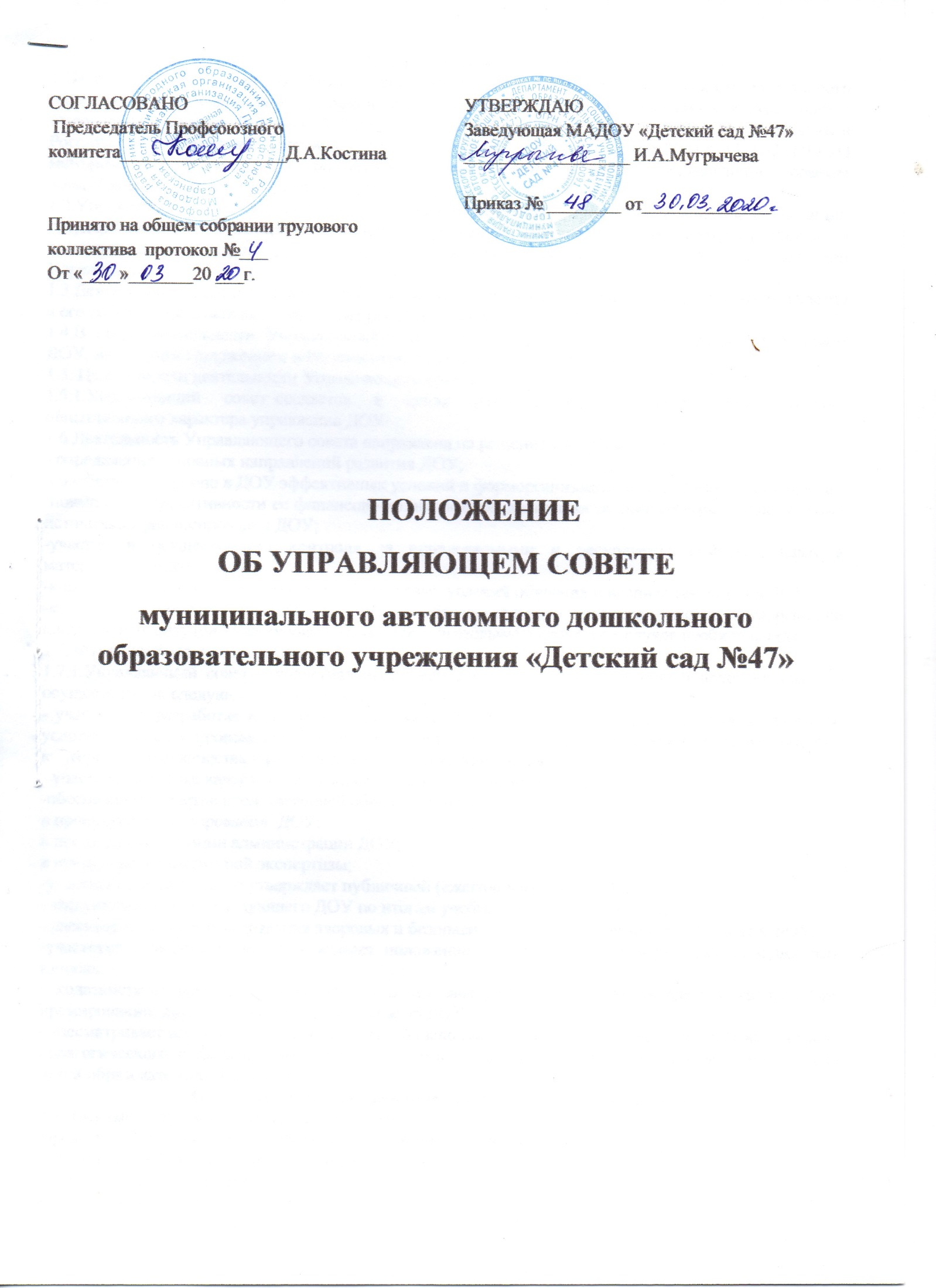 I. Общие положения1.1Настоящее положение об Управляющем совете  муниципального автономного дошкольного образовательного учреждения «Детский сад № 47»   (далее ДОУ) разработано  в соответствии с Федеральным законом Российской Федерации от 29 декабря 2012 г. N 273-ФЗ "Об образовании в Российской Федерации", Письмом Минобразования РФ от 14.05.2004 N 14-51-131/13 «О методических рекомендациях по функциям, организации и работе управляющих советов общеобразовательных учреждений», Уставом ДОУ.1.2.Управляющий совет является коллегиальным органом самоуправления, реализующим принцип государственно-общественного характера управления образованием и осуществляющим в соответствии с Уставом ДОУ решение отдельных вопросов относящихся к компетенции Учреждения.1.3.Деятельность членов Управляющего совета основывается на принципах добровольности участия в его работе, коллегиальности принятия решений, гласности.1.4.В своей деятельности Управляющий совет руководствуется законодательством РФ, Уставом ДОУ, настоящим Положением и Регламентом работы Управляющего совета.1.5. Цель и задачи деятельности Управляющего совета1.5.1.Управляющий совет  создается в целях развития демократического, государственно-общественного характера управления ДОУ.1.6.Деятельность Управляющего совета направлена на решение следующих задач:- определение основных направлений развития ДОУ;-содействие созданию в ДОУ эффективных условий и форморганизации образовательного процесса;-повышение эффективности ее финансово-хозяйственной деятельности, привлечение внебюджетных источников финансирования ДОУ;-участие в осуществлении контроля за привлекаемыми и расходуемыми финансовыми и материальными средствами;-контроль за соблюдением здоровых и безопасных условий обучения и воспитания  детей в ДОУ;-контроль за соблюдением прав участников образовательного процесса, участие в разрешении конфликтных ситуаций между участниками образовательного процесса в случае необходимости.1.7. Функции Управляющего совета1.7.1.Управляющий совет – коллегиальный орган самоуправления, наделенный полномочиями по осуществлению следующих управленческих функций:- участвует в разработке и согласовывает локальные акты ДОУ, устанавливающие виды, размеры, условия и порядок произведения выплат стимулирующего характера работникам ДОУ, показатели и критерии оценки качества и результативности труда работников;- участвует в оценке качества и результативности  труда работников ДОУ;-обеспечивает участие представителей общественности:в процедуре лицензирования  ДОУ:в процедуре аттестации администрации ДОУ;в процедуре общественной экспертизы;-участвует в подготовке и утверждает публичный (ежегодный) доклад ДОУ;- заслушивает отчет  заведующего ДОУ по итогам учебного и финансового года;- рассматривает вопросы создания здоровых и безопасных условий обучения и воспитания в ДОУ;-участвует в разработке и согласовывает положение о добровольных пожертвованиях и целевых взносах;- ходатайствует при наличии оснований перед заведующей ДОУ, учредителем о награждении, премировании, других поощрениях сотрудников ДОУ.- рассматривает жалобы и заявления родителей (законных представителей) на действия (бездействие) педагогического и административного, технического персонала ДОУ, осуществляет защиту прав детей образовательного процесса;II. Состав  и порядок формирования Управляющего совета2.1.Членами Управляющего совета могут быть: представители от родителей (законных представителей) воспитанников;работники ДОУ (в том числе заведующий);представитель Учредителя;кооптированные члены.2.2.Не могут быть членами Управляющего совета лица, которым педагогическая деятельность запрещена по медицинским показаниям, а также лица, лишенные родительских прав, лица, которым судебным решением запрещено заниматься педагогической и иной деятельностью, связанной с работой с детьми; лицами, признанные по суду недееспособными; лица, имеющие неснятую или непогашенную судимость за совершение уголовного преступления.2.3.Управляющий совет формируется в составе не более 9 членов с использованием процедур выборов, делегирования, кооптации.III. Порядок проведения выборов3.1.Члены Управляющего совета из числа родителей (законных представителей) воспитанников избираются на общем родительском собрании.3.2.Члены Управляющего совета из числа работников избираются общим собранием работников ДОУ.3.3.Участие в выборах является свободным и добровольным. Члены Управляющего совета избираются простым большинством голосов. Выборы считаются состоявшимися не зависимо от числа принявших участие в голосовании, при условии надлежащего   извещения о дате и времени выборов всех  лиц, имеющих право голоса.3.4.О необходимости проведения выборов в Управляющий совет  в связи с выводом из его состава избираемого члена Управляющего совета в кратчайшие сроки уведомляет заведующего ДОУ.3.4.1.Выборы в Управляющий совет назначаются  заведующим ДОУ не позднее месяца с момента:- принятия решения Общего собрания ДОУ о формировании нового состава Управляющего совета;- поступления уведомления от Председателя Управляющего совета о выводе из состава Управляющего совета избираемого члена;- с момента принятия Учредителем решения о роспуске Управляющего совета.3.5.Администрация ДОУ во главе с заведующим ДОУ обеспечивает организацию выборов в Управляющий совет, для чего:- дает разъяснения по вопросам организации и проведения выборов;- назначает сроки проведения выборов;-обеспечивает необходимые условия для проведения выборов (помещения, канцелярские принадлежности и т.п.);-обеспечивает информирование участников выборов о сроках проведения выборов;-предпринимает иные действия, необходимые для обеспечения проведения выборов.3.6.Учредитель ДОУ вправе направить наблюдателей для контроля за соблюдением сроков и процедур выборов Управляющего совета.3.7.Выборы проводятся на общем собрании  лицами, имеющими право участвовать в голосовании (далее – избиратели).3.7.1.Выборы осуществляются простым большинством голосов от числа присутствующих избирателей.3.7.2.Избиратели выбирают из своего состава Председателя собрания, осуществляющего руководство ходом общего собрания и Секретаря собрания, ведущего протокол общего собрания. Председатель общего собрания составляет список избирателей (подписывается всеми присутствующими на общем собрании избирателями и является приложением к Протоколу общего собрания), организует выборы Счетной комиссии (в составе не менее 3 человек), формирует список кандидатов в члены Управляющего совета, выявляет волеизъявление участников общего собрания по иным вопросам организации и проведения выборов.  3.7.3.Счетная комиссия проводит подсчет голосов, устанавливает и объявляет итоги голосования, которые заносятся в протокол общего собрания. Протокол общего собрания подписывается Председателем общего собрания, членами Счетной комиссии и Секретарем и передается заведующему ДОУ.3.8.Заведующий ДОУ в трехдневный срок после получения протокола общего собрания, формирует список избранных членов Управляющего совета, издает приказ, которым объявляет этот список, назначает дату первого заседания Управляющего совета, о чем извещает избранных членов Управляющего совета.3.9.На первом заседании Управляющего совета избирается его председатель, заместитель председателя, секретарь Управляющего совета.3.10.Не могут быть избраны председателем Управляющего совета заведующий ДОУ и работники ДОУ. Секретарь Управляющего совета не является членом Управляющего совета.3.11.Члены Управляющего совета избираются сроком на один год.3.12. Кооптация.3.12.1.Кооптация – это введение в случаях,  в состав Управляющего совета новых членов без проведения выборов. Кооптация  осуществляется действующим советом путем принятия постановления. Постановление о кооптации действительно в течение срока работы совета, принявшего постановление.3.12.2.О проведении кооптации, не менее чем за две недели до заседания, на котором она будет проводиться, может извещаться  наиболее широкий круг  лиц и организаций  из числа:- представителей работодателей, чья деятельность прямо или косвенно связана с общеобразовательным учреждением или территорией, на которой оно расположено;- представителей организаций образования, науки и культуры;- граждан, известных своей культурной, научной, общественной, в том числе благотворительной, деятельностью в сфере образования.При этом предлагается выдвинуть кандидатуры на включение в члены Управляющего совета  путем кооптации.3.12.3.Кандидатуры для кооптации также могут быть предложены:- учредителем ДОУ;- родителями (законными представителями) воспитанников;- работниками ДОУ.3.12.4.Допускается  самовыдвижение кандидатов для назначения  путем кооптации.Все предложения вносятся в письменном виде с обоснованием предложения.3.12.5.Кандидатуры лиц, предложенных для включения путем кооптации в члены Управляющего совета учредителем, рассматриваются в первоочередном порядке.3.12.6. Голосование проводится тайно по спискам (списку) кандидатов, составленным (составленному) в алфавитном порядке.3.12.7.При наличии кандидатов, рекомендованных учредителем ДОУ, составляется отдельный список таких кандидатов (первый список), по которому голосование  проводится в первую очередь. Кандидаты, рекомендованные учредителем, считаются кооптированными в члены совета, если за них проголосовало более половины присутствующих на заседании.3.12.8.При наличии кандидатов, выдвинутых иными лицами, организациями либо в порядке самовыдвижения, составляется второй список. Оба списка предоставляются избранным и назначенным членам совета для ознакомления до начала голосования. К предоставляемым для ознакомления спискам должны быть приложены заявления, меморандумы, и любые иные письменные пояснения кандидатов о своих взглядах и мнениях о развитии образования и школы, а также краткая информация о личности кандидатов, но не более, чем в пределах согласованной с ними информации о персональных данных.3.12.9.В случае, когда по итогам голосования по первому списку все вакансии кооптированных членов заполняются, голосование по второму списку не производится. Списки кандидатов вносятся в протокол заседания совета с приложением согласия кандидатов кооптироваться в члены данного органа управления, выраженного в любой письменной форме, в т.ч. в виде подписи, а кандидатов от юридического лица - с приложением доверенности организации.3.12.10.По итогам голосования оформляется протокол счетной комиссии, состоящей из присутствующих членов совета, который приобщается к протоколу заседания.IV. Организация работы Управляющего совета4.1.Управляющий совет  работает на общественных началах.4.2.Заседания Управляющего совета проводятся по мере необходимости, но не реже одного раза в три месяца. График заседаний Управляющего совета утверждается Управляющим советом. Председатель Управляющего совета вправе созвать внеочередное заседание. Внеочередное заседание также обязательно проводится по требованию не менее 1/3 от общего числа членов Управляющего совета.4.3.На заседании Управляющего совета ведется протокол. В протоколе заседания указываются:- место и время его проведения;- присутствующие на заседании;- повестка дня заседания;- вопросы, поставленные на голосование и итоги голосования по ним;- принятые решения.4.4.Протокол заседания Управляющего совета подписывается председательствующим на заседании, который несет ответственность за правильность составления протокола.4.5.Решения Управляющего совета правомочны, если на заседании Управляющего совета присутствовало не менее половины его членов. Решения Управляющего совета принимаются простым большинством голосов. При равенстве голосов голос председателя Управляющего совета является решающим.4.6.Решения Управляющего совета, принятые в рамках его компетенции, являются обязательными для заведующего ДОУ, работников ДОУ, родителей (законных представителей) воспитанников ДОУ.4.7.Решения и протоколы заседаний Управляющего совета включаются в номенклатуру дел общеобразовательного учреждения и доступны для ознакомления любым лицам, имеющим право быть избранными в члены Управляющего совета.4.8.Управляющий совет несет ответственность перед Учредителем за своевременное принятие и выполнение решений по вопросам, входящим в его компетенцию. Решения Управляющего совета  не должны противоречить действующему законодательству, интересам ДОУ.4.9.Учредитель вправе распустить Управляющий совет в случаях, если Управляющий совет: не проводит свои заседания в течение полугода; не выполняет свои функции или принимает решения, противоречащие действующему законодательству.4.10.Заведующий ДОУ вправе самостоятельно принимать решение по вопросам, входящим в компетенцию Управляющего совета,  в случае, если Управляющий совет не принимает решение в установленные сроки, и отсутствие этого решения препятствует нормальной работе ДОУ.V. Права, обязанности и ответственность членов Управляющего совета5.1.Член Управляющего совета имеет право:- участвовать в заседаниях Управляющего совета, принимать участие в обсуждении и принятии решений, вносить предложения в повестку дня и по формулировке решений. Член Управляющего совета, оставшийся в меньшинстве при голосовании, вправе выразить в письменной форме свое особое мнение, которое приобщается к протоколу заседания Управляющего совета;- инициировать проведение заседания Управляющего совета по любому вопросу, относящемуся к компетенции совета;- запрашивать у администрации учреждения, учредителя информацию, необходимую для исполнения своих обязанностей члена Управляющего совета, эффективного выполнения поручений Управляющего совета;5.2.Член Управляющего совета обязан:- добросовестно выполнять поручения Управляющего совета;- присутствовать на заседаниях Управляющего совета;- соблюдать Устав ДОУ.5.3.Член Управляющего совета выводится из его состава по решению Управляющего совета в следующих случаях:- по его желанию, выраженному в письменной форме;- в связи с утратой статуса представителя по объективным причинам (увольнение с работы заведующего ДОУ или работника ДОУ; отчисление из ДОУ воспитанников – для членов Управляющего совета - представителей родителей);- в случае, если член Управляющего совета не принимает участие в работе Управляющего совета (не посещает заседания Управляющего совета без уважительных причин и т.п.);- в случае совершения противоправных или аморальных действий, несовместимых с членством в Управляющем совете;-при выявлении следующих обстоятельств, препятствующих членству в Управляющем совете: лишение родительских прав, судебное запрещение заниматься педагогической и иной деятельностью, связанной с работой с детьми, признание по решению суда недееспособным, наличие неснятой или непогашенной судимости за совершение уголовного преступления.